CLASS - VKendriya Vidyalaya No 1 IshaporeSubject - EnglishHoliday Homework (autumn break)Session -2023-24Read the instructions and answer the following.All of these tasks should be done in A4 size paper. Margin should be maintained. 1.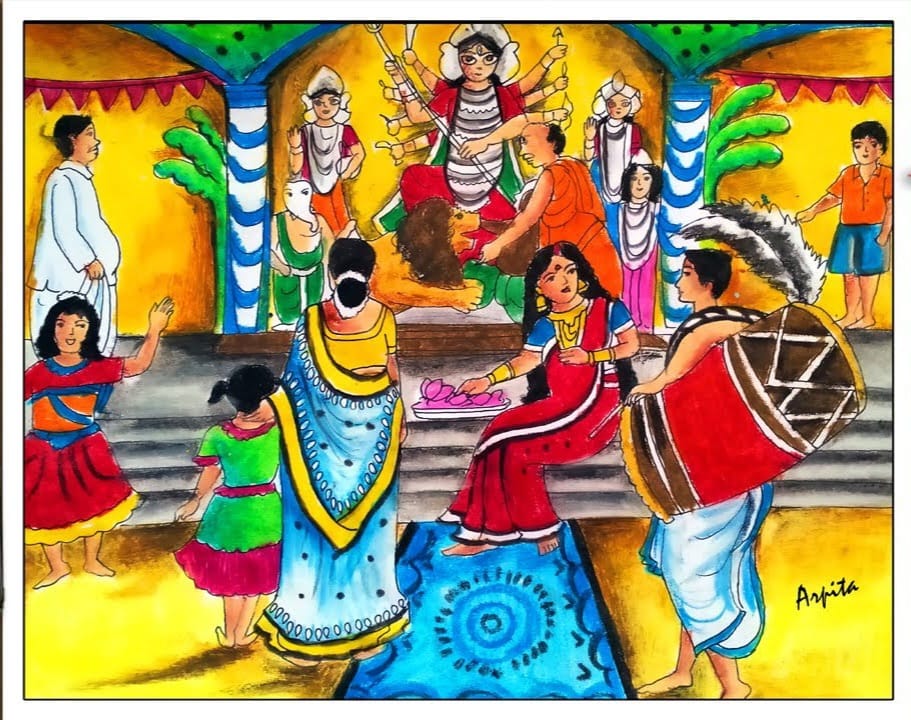  Describe the picture and write 10-12 lines about it. You can express your own thoughts and feelings about it.2. Using dictionary write any 20 words with proper meaning. 3. Compose a story with your own words and thought. Word limit 120-150 words.4. Read 4 pages everyday and enhance your reading habit.हिंदी1. कोको की माँ ने उसके लिए चावल की रोटियाँ बनाईं।”एक ही चीज़ के विभिन्न रूपों के अलग-अलग नाम हो सकते हैं। नीचे ऐसे कुछ शब्द दिए गए हैं। उनमें अंतर बताओ, और उनके चित्र चिपकाओ/ बनाओ ।चावल, धान, भात, मुरमुरा, चिउड़ासाबुत दाल, धुली दाल, छिलका दालगेहूँ, दलिया, आटा, मैदा, सूजी2.  -भारत में कोई चीज़ खरीदने-बेचने के लिए रुपए का इस्तेमाल होता है| निचे दिऐ देशों की मुद्राऍ लिखो- 1. सऊदी अरब – 2. जापान -  3. फ्रांस 4. इटल –  5. इींग्लैंड -  6. जर्मनी 7. चीन 8. श्रीलंका 9-.नेपाल 10. म्यांमारMATHSPROBLEM SOLVING ABILITY:Visit at least 10 Puja Pandals take their photographs and solve few questions as follows:Find the total cost of the Pandal?Find the total cost of idol of Maa Durga?Find total expenditure of lightings for the Pandal?Find total cost of Prasada they have bought for Puja?Finally estimate the total expenditure of the Durga Puja for 5 days? Also paste the photographs of the Pandal.EVSDISCOVERY OF FACTS:What is the price of petrol and diesel in your area?Why are the prices of petrol and diesel going up?If we cook food using wood or uples (cow dung cakes), what difficulties shall we face?Where is diesel used?What would happen if you don’t get petrol or diesel for a week in your town?Suggest some ways to save oil.In one month how much petrol, diesel, kerosene, LPG is used?Ask your elders when they were young what fuel were then used to cook food at home?